NIKE ST SYLVESTRE du Lundi 31 décembre 2018 à 17h 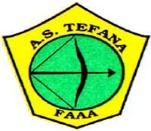 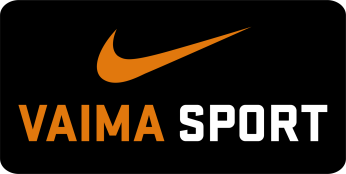 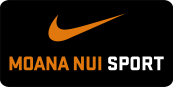 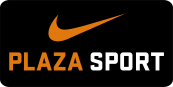  BULLETIN D’INSCRIPTION Licencié FAPF : 1500 F 				Non-licencié FAPF et FFTRI : 2000 FJ’ai bien pris connaissance du règlement de courseSignature obligatoire						*Chèque à libeller au nom de l’AS TEFANA Athlétisme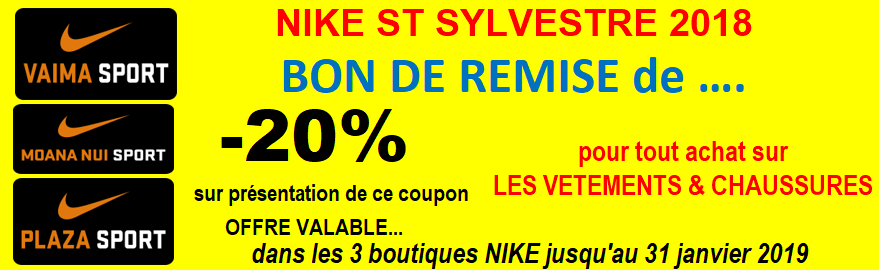 NIKE ST SYLVESTRE du Lundi 31 décembre 2018 à 17h  BULLETIN D’INSCRIPTION Licencié FAPF : 1500 F 				Non-licencié FAPF et FFTRI : 2000 FJ’ai bien pris connaissance du règlement de courseSignature obligatoire 						*Chèque à libeller au nom de l’AS TEFANA AthlétismeNOM (MAJUSCULE) :SEXE :  M     /    FPrénom (MAJUSCULE) :	Date de naissance :…..…./………/………Association/Entreprise/Club/Individuel :N° de licence :Téléphone :Mail :NOM (MAJUSCULE) :SEXE :  M     /    FPrénom (MAJUSCULE) :	Date de naissance :…..…./………/………Association/Entreprise/Club/Individuel :N° de licence :Téléphone :Mail :